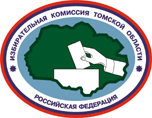 ИЗБИРАТЕЛЬНАЯ КОМИССИЯ ТОМСКОЙ ОБЛАСТИПОСТАНОВЛЕНИЕ02.06.2022										     № 141/988г. ТомскО внесении изменений в постановление Избирательной комиссии Томской области от 11 июня 2020 года № 45/323 «Об утверждении Инструкции о порядке открытия, ведения и закрытия специальных избирательных счетов, открываемых для образования избирательных фондов кандидатов, избирательных объединений, учета средств избирательных фондов и отчетности по этим средствам при проведении муниципальных выборов в Томской области»В соответствии с частью 12 статьи 58 Федерального закона от 12 июня 2002 года № 67-ФЗ «Об основных гарантиях избирательных прав и права на участие в референдуме граждан Российской Федерации», частью 4 статьи 46 Закона Томской области от 14 февраля 2005 года № 29-ОЗ 
«О муниципальных выборах в Томской области» и по согласованию с Отделением по Томской области Сибирского главного управления Центрального банка Российской ФедерацииИзбирательная комиссия Томской области   п о с т а н о в л я е т:1. Внести в Инструкцию о порядке открытия, ведения и закрытия специальных избирательных счетов, открываемых для образования избирательных фондов кандидатов, избирательных объединений, учета средств избирательных фондов и отчетности по этим средствам при проведении муниципальных выборов в Томской области, утвержденную постановлением Избирательной комиссии Томской области от 11 июня 2020 года № 45/323 «Об утверждении Инструкции о порядке открытия, ведения и закрытия специальных избирательных счетов, открываемых для образования избирательных фондов кандидатов, избирательных объединений, учета средств избирательных фондов и отчетности по этим средствам при проведении муниципальных выборов в Томской области», следующие изменения:1) пункт 4.2 дополнить новым третьим абзацем следующего содержания:«При внесении пожертвования гражданином, который включен в список физических лиц, выполняющих функции иностранного агента, и (или) информация о котором включена в реестр иностранных средств массовой информации, выполняющих функции иностранного агента, такой гражданин указывает в платежном документе сведения об этом.»;2) в пункте 4.5:а) в подпункте «к» слова «пунктах «д» и «и» настоящей части» заменить словами «подпунктах «д» и «и» настоящего пункта»;б) подпункт «о» дополнить словами «, российским юридическим лицам, информация о которых включена в реестр иностранных средств массовой информации, выполняющих функции иностранного агента»;в) в подпункте «п» слова «пунктах «а» - «г», «е» - «з», «л» - «о» настоящей части» заменить словами «подпунктах «а» - «г», «е» - «з», «л» - «о» настоящего пункта»;г) в абзаце двадцать третьем слова «пункте «п» части 1 настоящего раздела» заменить словами «подпункте «п» настоящего пункта», слова «пункта «п» части 1 настоящего раздела» заменить словами «подпункта «п» настоящего пункта»;3) абзацы второй и третий пункта 5.11 исключить;4) абзацы второй и третий пункта 5.12 исключить;5) в пункте 5.13 слово «выпуска» заменить словом «изготовления»;6) в пункте 5.15 после слова «, экземпляры» дополнить словами «или копии», слова «или экземпляры» заменить словами «, экземпляры или копии»;7) в пункте 6.1 после слов «до дня» дополнить словами «(первого дня)», слова «, установленным Центральной избирательной комиссией Российской Федерации» заменить словами «(приложения №№ 4, 5)»;8) в пункте 6.2 после слов «до дня» дополнить словами «(первого дня)», слова «(приложения №№ 4, 5)» исключить;9) пункт 7.4 изложить в следующей редакции:«7.4 Обязанность сдачи финансового отчета избирательным объединением возлагается на уполномоченного представителя по финансовым вопросам избирательного объединения.»;10) пункт 9.1 изложить в следующей редакции:«9.1 Ответственность за нарушение порядка формирования и расходования средств избирательных фондов, непредставление, несвоевременное представление либо неполное представление итогового финансового отчета и приложенных к нему документов по установленным настоящей Инструкцией формам, недостоверность данных, содержащихся в отчете, несут уполномоченный представитель избирательного объединения по финансовым вопросам, кандидат, гражданин, являвшийся кандидатом.»;11) пункт 9.2 признать утратившим силу.2. Разместить настоящее постановление на сайте Избирательной комиссии Томской области в информационно-телекоммуникационной сети «Интернет».Председатель Избирательнойкомиссии Томской областиР.С. РадзивилСекретарь Избирательнойкомиссии Томской областиМ.А. Маевская